Підстава: пункт 4-1 постанови Кабінету Міністрів України від 11 жовтня 2016 р. № 710 «Про ефективне використання державних коштів» Обґрунтування на виконання вимог Постанови КМУ від 11.10.2016 № 710:Враховуючи зазначене, замовник прийняв рішення стосовно застосування таких технічних та якісних характеристик предмета закупівлі: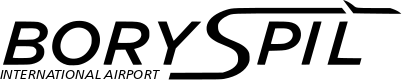 ДЕРЖАВНЕ ПІДПРИЄМСТВО«МІЖНАРОДНИЙ АЕРОПОРТ «БОРИСПІЛЬ» 08300, Україна, Київська обл., Бориспільський район, село Гора, вулиця Бориспіль -7, код 20572069, юридична особа/ суб'єкт господарювання, який здійснює діяльність в окремих сферах господарювання, зазначених у п. 4 ч.1 ст. 2 Закону України «Про публічні закупівлі»Обґрунтування технічних та якісних характеристик предмета закупівлі та очікуваної вартості предмета закупівліОбґрунтування технічних та якісних характеристик предмета закупівлі та очікуваної вартості предмета закупівліПункт КошторисуНазва предмета закупівлі із зазначенням коду за Єдиним закупівельним словникомОчікувана вартість предмета закупівлі згідно річного плану закупівельОчікувана вартість предмета закупівлі згідно ОГОЛОШЕННЯ про проведення відкритих торгівІдентифікатор процедури закупівлі7.05 (2023)Видання, код ДК 021:2015 - 22120000-7 - Видання197 450,00 грн. з ПДВ164 541,67грн. без ПДВ UA-2023-04-06-005744-a1Обґрунтування технічних та якісних характеристик предмета закупівліВизначення потреби в закупівлі: Закупівля зумовлена необхідністю актуалізації процесів ДП МА «Бориспіль» відповідно до вимог та рекомендацій IATA.Обґрунтування технічних та якісних характеристик предмета закупівлі: Якісні та технічні характеристики предмета закупівлі визначені з урахуванням реальних потреб підприємства та оптимального співвідношення ціни та якості.Замовник здійснює закупівлю даного товару, оскільки він за своїми якісними та технічними характеристиками найбільше відповідатиме вимогам та потребам замовника.2Обґрунтування очікуваної вартості предмета закупівліОбґрунтування очікуваної вартості предмета закупівлі: Визначення очікуваної вартості предмета закупівлі обумовлено статистичним аналізом загальнодоступної інформації про ціну предмета закупівлі на підставі затвердженої центральним органом виконавчої влади, що забезпечує формування та реалізує державну політику у сфері публічних закупівель, примірної методики визначення очікуваної вартості предмета закупівлі, затвердженої наказом Міністерства розвитку економіки, торгівлі та сільського господарства України від 18.02.2020 № 275.Розрахунок очікуваної вартості предмета закупівлі здійснено відповідно до Положення «Про порядок визначення очікуваної вартості предмета закупівлі» від 17.05.2022 №50-06-1.Обґрунтування обсягів закупівлі: Обсяги визначено відповідно до очікуваної потреби.3Інша інформаціяСпосіб проведення моніторингу ринкуБуло проведено моніторинг ринку (направлено низку запитів підприємствам, що виготовляють та постачають відповідну продукцію на наступні електронні пошти:lira-k@ukr.net ТОВАРИСТВО З ОБМЕЖЕНОЮ ВІДПОВІДАЛЬНІСТЮ "ВИДАВНИЦТВО ЛІРА-К"sisuevdp@gmail.com ФОП "СИСУЄВ ІГОР МИКОЛАЙОВИЧ"info@rinrise.com ТОВ «РІНРАЙЗ»virelka@gmail.com ФОП Колесник І.В.profkniga@ukr.net ФОП Тендера Вадим Володимирович А також проаналізовано досвід попередніх закупівель:договір №35.1-14/3.8-00035 від 21.01.2022договір №35.1-14/3.8-001 від 08.02.2021№ п/пНайменування ТоваруНазва виданняОдиницявиміруКількістьТехнічні та якісні характеристики предмета закупівлі(Технічна специфікація)1Видання «IATA Airport Handling Manual:43nd Edition»шт.1Керівництво з обслуговування в аеропортах;Мова видання – англійська;Чинне видання ІАТА на 2023 р.;Книга в м’якій обкладинці, кольорового друку.2Видання «IATA Cargo Handling Manual (ICHM): 7th edition»;шт.1Керівництво з обробки вантажів;Мова видання – англійська;Чинне видання ІАТА на 2023 р.;Книга в м’якій обкладинці, кольорового друку3Видання «IATA Dangerous Goods Regulations, 64th edition»;шт.1Керівництво з перевезення небезпечних вантажів повітрям;Мова видання – англійська;Чинне видання ІАТА на 2023 р.;Книга в м’якій обкладинці кольорового друку4Видання «IATA Live Animals Regulations(LAR) Manual 49th Edition»;шт.1Керівництво з перевезення живих тварин повітрям;Мова видання – англійська;Чинне видання ІАТА на 2023 р.;Книга в м’якій обкладинці, кольорового друку5Видання «IATA Perishable Cargo Regulations (PCR) 22nd edition»;шт.1Керівництво з обробки швидкопсувних вантажів; Мова видання – англійська;Чинне видання на 2023 р.;Книга в м’якій обкладинці, кольорового друку6Видання «IATA Temperature Control Regulations(TRC) 11th edition»;шт.1Керівництво із застосування температурного режиму при перевезенні вантажів повітряним транспортом;Мова видання – англійська;Чинне видання ІАТА на 2023 р.;Книга в м’якій обкладинці, кольорового друку.7Видання «IATA ULD Regulations: 11th Edition»;шт.1Керівництво з перевезення стандартних засобів пакування вантажів;Мова видання – англійська;Чинне видання ІАТА на 2023 р.;Книга в м’якій обкладинці, кольорового друку.8Видання «IATA» Ground Operatiоns Manual  (IGOM) 12th edition»шт.1Керівництво з наземних операційМова видання – англійська;Чинне видання ІАТА на 2023 р.;Книга в м’якій обкладинці, кольорового друку.